                                 ВСЕРОССИЙСКАЯ ФЕДЕРАЦИЯ ТАНЦЕВАЛЬНОГО СПОРТА И АКРОБАТИЧЕСКОГО РОК-Н-РОЛЛА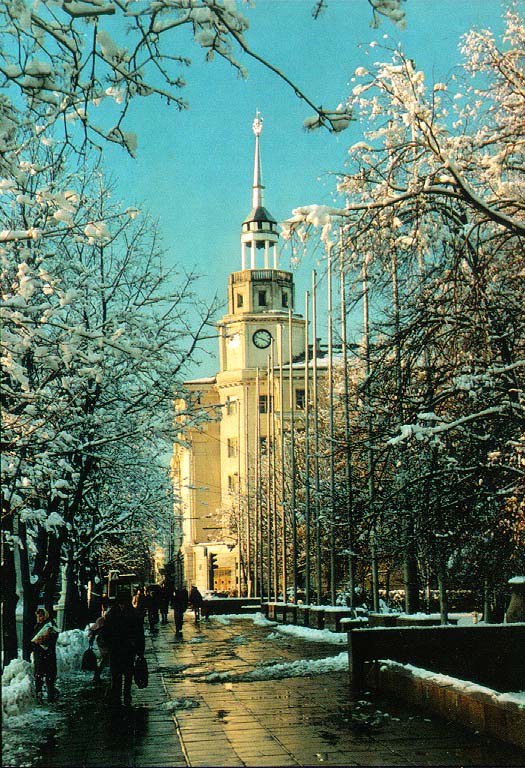                                                                     СОЮЗ ТАНЦЕВАЛЬНОГО СПОРТА ВОРОНЕЖСКОЙ ОБЛАСТИ                       ТАНЦЕВАЛЬНО-СПОРТИВНЫЙ КЛУБ «ПЕРСПЕКТИВА» ПРЕДСТАВЛЯЮТ                                            РОССИЙСКИЙ ТУРНИР  ПО ТАНЦЕВАЛЬНОМУ СПОРТУ                   «ПЕРСПЕКТИВА-2019» КУБОК ГОРОДА ВОРОНЕЖА                           ПРОГРАММА СОРЕВНОВАНИЙ*По результатам соревнований кубка города Воронежа присваиваются разряды.     С уважением, президент ВООО СТС ВО                                           Садчиков Павел,организаторы турнира                                                      Майя и Владимир Войтович.Дата проведения10 марта 2019г.Место проведенияг. Воронеж, Ул. Ворошилова д.1, СОК «Энергия»ОрганизаторТСК «Перспектива» тел. (473) 278-33-33, (473) 230-08-40Правила проведенияВ соответствии с правилами ФТСААР (ТС)Условия проведенияВместительный зал, паркетная площадка 16х16.СудьиСудейская коллегия, согласованная ФТСАРР (ТС). РегистрацияПо квалификационным книжкам, паспортам или свидетельствам о рождении, медицинским справкам,  договорам о страховании несчастных случаев. Начало регистрации за 1,5 часа, окончание за полчаса до начала турнира.Регистрационный взносНе выше нормативов, установленных Правилами ФТСАРР (ТС).Условия участия парПроезд, проживание, питание за счет командирующих организаций.Награждение победителейКубки,  медали, грамоты и призы для финалистов.Допуск тренеровБесплатно, по списку тренеров, пары которых участвуют в турнире.Счетная комиссияChamp 3.0 рег.№008 Самофаловы Дмитрий и Елена                                       Массовый спорт (соло, пары)                                       Массовый спорт (соло, пары)                                       Массовый спорт (соло, пары)     Возрастная категория                    Программа      НачалоД + Д1 (Н2)Д2 (Н2)Д+Д1 (Н2)Д2 (Н3)Д+Д1 (Н3)Д+Д1+Д2 (Н2 – Н6)Д+Д1 (Н2 – Н6)Д+Д1 (Н2 – Н6)W, SW, SW, ChW, S, ChW, S, ChКубок ПолькиКубок ВальсаКубок Самбы                 930Д+Д1 (Н4)Д2 (Н4)Д+Д1+Д2 (Н6)Д1+Д2 (Н2 – Н6)Д+Д1+Д2 (Н2 – Н6)Д1+Д2 (Н2 – Н6)Д2 (Н2 – Н6)W, Q, S, ChW, Q, S, Ch6 танцевКубок ВальсаКубок Венского ВальсаКубок Ча-Ча-ЧаКубок Ча-Ча-Ча                1100                                              Спорт высших достижений                                              Спорт высших достижений                                              Спорт высших достиженийД1 (Н + Е)Д2 (Н + Е)Ю1 (Н + Е)Ю1 (Е + Д)Ю2 (Е + Д)St, LaSt, LaSt, LaSt, LaSt, La                1330RS: Д1+Д2 (Н + Е)RS: Ю1+Ю2 (Н + Е)RS: Ю1+Ю2 (Д)Мол (Открытый)Взр (Открытый)Д1 (Открытый)St, LaSt, LaSt, La La (Открытый Кубок г. Воронежа)La (Открытый Кубок г. Воронежа)St, La                1530Д2 (Открытый)Ю1 (Открытый)Ю1 (Открытый)Ю2 (Открытый)Ю2 (Открытый)Мол (Открытый)Взр (Открытый)St, LaSt (Открытый кубок г. Воронежа)La (Открытый кубок г. Воронежа)St (Открытый кубок г. Воронежа)La (Открытый кубок г. Воронежа)St (Открытый кубок г. Воронежа)St (Открытый кубок г. Воронежа)                1800